Application MethodIn accordance with Article 13 of the Personal Data Protection Law No. 6698 (“Law”) and Article 5 of the Communication on the Procedures and Principles of Application to Data Controller, you can submit your requests within the scope of your rights listed in Article 11 of Lawby using this form. You can forward your application to LC Waikiki Mağazacılık Hizmetleri Ticaret Anonim Şirketi using one of the methods described below.Your ID and Contact InformationPlease fill in the fields below so that we can contact you and verify your identity.Your Relation with Our CompanyRequest TopicChoose the Method for Notifying You of the AnswerI want the response to be sent to my e-mail address that I provided in part 2. I want the response to be sent to my address that I provided in part 2. In line with the requests I have stated above, I request that my application to your company be evaluated in accordance with Article 13 of the Law and inform me.I declare and undertake that the information and documents I have provided to you in this application are correct and up-to-date, that your company may request additional information in order to finalize my application, and I have been informed that I may have to pay the fee determined by the Personal Data Protection Board if it requires additional costs.   Related Person in the Application (Data Owner) Name Surname            :Application Date          : Signature                      : APPLICATION METHODAPPLICATION ADDRESSINFORMATION TO SHOW IN THE APPLICATIONWritten ApplicationPersonal application with wet signature orThrough a notary public15 Temmuz Mahallesi, Gülbahar Caddesi No: 41 Bağcılar/ İstanbul"Information Request Under the Law on Protection of Personal Data" will be written on the envelope/notification.Via Registered Electronic Mail (REM)With a registered e-mail (REM) address lcwaikiki@hs01.kep.tr "Personal Data Protection Law Information Request" will be written in the subject part of the e-mail.Application with the E-Mail Address Registered in Our SystemBy using your e-mail address registered in our company's systemKVKK_bilgitalep@lcwaikiki.com  "Personal Data Protection Law Information Request" will be written in the subject part of the e-mail.Application with an e-mail address that is not in our systemBy using your e-mail address that does not exist in our Company's system, including mobile signature/e-signatureKVKK_bilgitalep@lcwaikiki.com  "Personal Data Protection Law Information Request" will be written in the subject part of the e-mail.Name-Surname:TR ID Number / Passport Number or Identity Number for Citizens of Other Countries:Residential Address / Work Address Essential to Notification:Cell Phone Number:Telephone Number:E-mail Address  :Your Relation with Our Company:Customer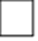 Other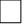 Your Relation with Our Company:Employee:Former Employee:Your Relation with Our CompanySupplier/Business Partner:Please write your request regarding your personal data clearly below. Information and documents related to the subject should be attached to the application.